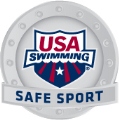 Read this:Happy New Year!  The new year is a great time to think about what kind of team we want to be in 2018: our goals in the water, as well as our goals for our team community.Discussion Questions:What are some of our goals in the water?>Safe Sport says: Setting goals is important!  Whether it’s individual times or a team place at a big meet, having goals focuses your training and allows you to see progress.What do you think our team values are?>Safe Sport says: Team values might be hard work, kindness, honesty, or good communication.  How do our team values “show up” on the pool deck? >Safe Sport says: For example, a team value of honesty shows up by respecting the send-off intervals, not tolerating gossip among the team, or not cutting corners on any set.How can our team values support our goals in the water?>Safe Sport says: It’s no secret that kids who feel valued, supported, and safe are better able to work hard and pursue their individual goals.  Those kids with strong connections to teammates overall have a better experience and don’t want to let their teammates down in practice and on relays.  Having strong team values can support the in-water goals by creating clear and positive team culture.Wrap It Up:What are 2 things we can do this week to start the year off right?>Safe Sport says:  Have the team come up with 2 behaviors that everyone can do to reinforce a positive start to the year!  It could be something simple, such as high-fives to each teammate or lane-mate every day for the week or it could be a challenge set that will reflect the hard work value and relying on teammates for support.*For Coaches:  The new year is a great time to review your team’s policies and codes of conduct.  These should reflect your team’s values.  For more resources, visit www.usaswimming.org/toolkit or contact Safe Sport at (719) 866-4578 or safesport@usaswimming.org.  